Приложение  № 2 к постановлению администрации Усть-Кутского муниципального образования (городского поселения)от «   »________2024 г №_____СХЕМА РАСПОЛОЖЕНИЯ  ГРАНИЦ  ПУБЛИЧНОГО СЕРВИТУТАОбщая площадь испрашиваемого публичного сервитута, 353 кв.м.Общая площадь испрашиваемого публичного сервитута, 353 кв.м.Общая площадь испрашиваемого публичного сервитута, 353 кв.м.Площадь испрашиваемого публичного сервитута в отношении неразграниченных земель расположенных в кадастровом квартале 38:18:100210 населенного пункта г. Усть-Кут, 143кв. мПлощадь испрашиваемого публичного сервитута в отношении неразграниченных земель расположенных в кадастровом квартале 38:18:100210 населенного пункта г. Усть-Кут, 143кв. мПлощадь испрашиваемого публичного сервитута в отношении неразграниченных земель расположенных в кадастровом квартале 38:18:100210 населенного пункта г. Усть-Кут, 143кв. мПлощадь испрашиваемого публичного сервитута в отношении неразграниченных земель расположенных в кадастровом квартале 38:18:100211 населенного пункта г. Усть-Кут, 210кв. мПлощадь испрашиваемого публичного сервитута в отношении неразграниченных земель расположенных в кадастровом квартале 38:18:100211 населенного пункта г. Усть-Кут, 210кв. мПлощадь испрашиваемого публичного сервитута в отношении неразграниченных земель расположенных в кадастровом квартале 38:18:100211 населенного пункта г. Усть-Кут, 210кв. мОбозначение характерных точек границКоординаты, мКоординаты, мОбозначение характерных точек границXY123:Зона1(1)н1883707.524234468.25н2883705.434234466.66н3883706.664234464.00н4883709.634234461.97н5883738.484234477.56н6883736.584234481.08н7883709.874234466.65н1883707.524234468.25:Зона1(2)н8883650.384234507.22н9883648.134234503.91н10883687.384234477.14н11883697.994234474.75н8883650.384234507.22Система координат МСК-38, зона 4Система координат МСК-38, зона 4Система координат МСК-38, зона 4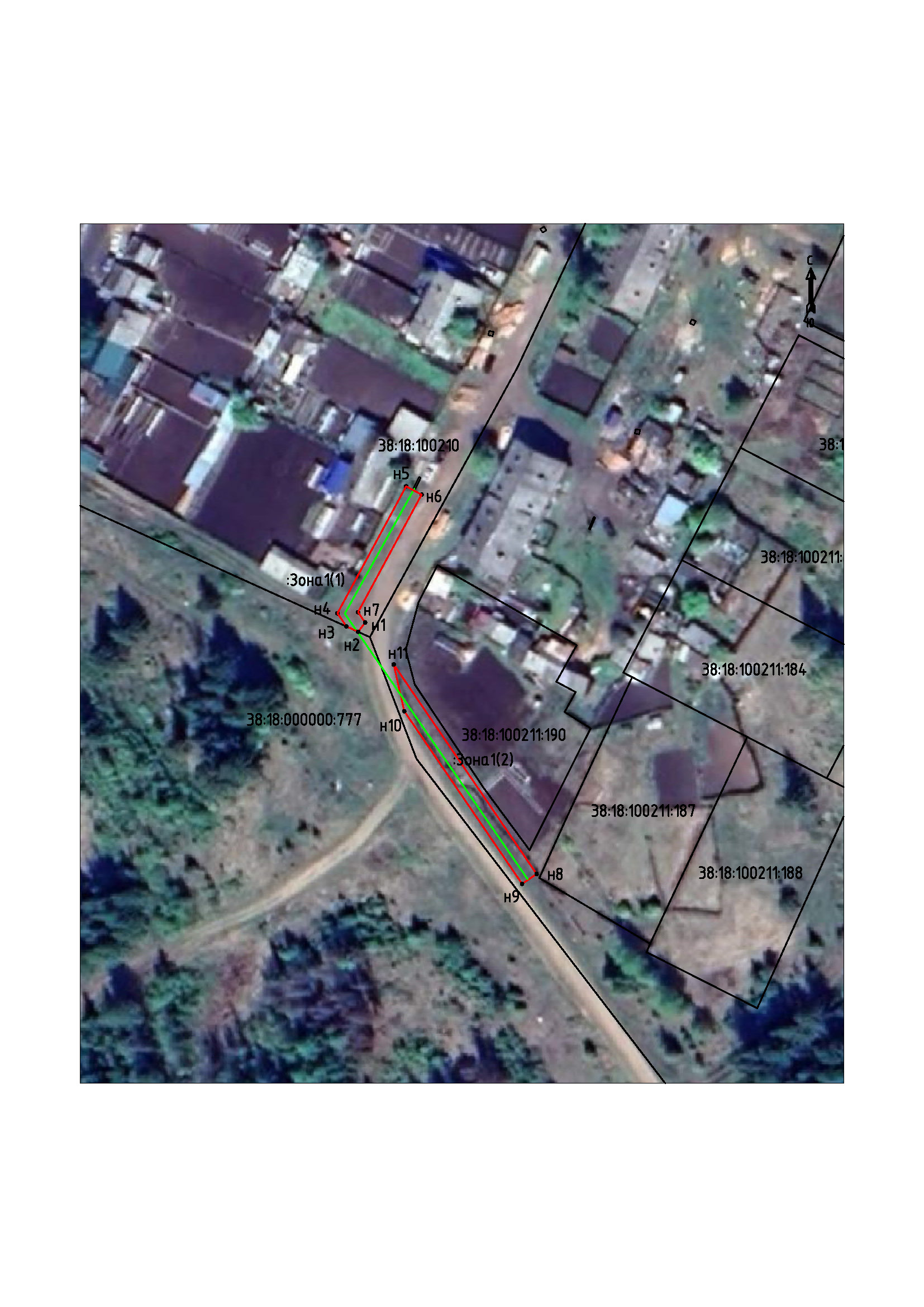 Масштаб 1:1000Масштаб 1:1000Условные обозначения:Условные обозначения::Зона1- обозначение образуемого публичного сервитута- образуемая граница публичного сервитута- планируемое размещение сооружения, объект электросетевого хозяйства- существующая часть границы, имеющаяся в ЕГРН, сведения о которой достаточны для определения ее местоположениян1- обозначение характерной точки образуемой границы публичного сервитута